SVOBODA – Lučice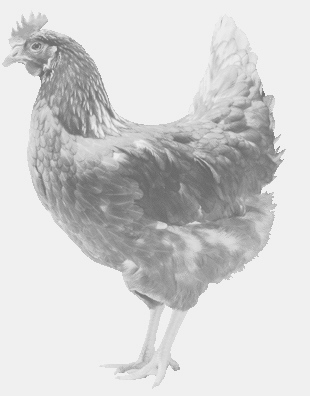  drůbežárna Vadín, www.drubezsvoboda.cz 569489358, 777989857NOSNÉ KUŘICE  barva černá – Morávia BSLStáří:    20 týdnůCena:   260,- Kč/kusÚterý 19. září 2023V 9.30 h. – DlouhéU prodejny COOPMožno objednat: 569 489 358 svoboda.lucice@seznam.cz